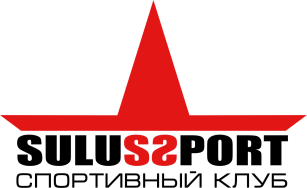 Таблица содержания белка в продуктахБелковые продукты (на 100гр)Белки, гЖиры, гГовяжья Печень17,43,1Индейка21,612Цыплята18,77,8Куры20,88,8Кролик20,712,9Говядина18,912,4Свинина нежирная16,427,8Телятина19,71,2Креветки28,71,2Тунец22,70,7Кета225,6Горбуша217Семга20,815,1Кальмар180,3Сельдь17,719,5Минтай15,90,7Скумбрия189Арахис26,345,2Семя подсолнечника20,752,9Фундук16,166,9Миндаль18,657,7Грецкий орех13,861,3Фасоль22,31,7Молоко2,83,2Йогурт натуральный 1.5% жирности51,5Кефир нежирный30,1Творог нежирный180,6Брынза из коровьего молока17,920,1Сыр голландский26,827,3Сыр пошехонский26,026,5